МКУ «Вилюйское улусное управление образованием»Министерство образования и науки Республики Саха (Якутия)Академия наук Республики Саха (Якутия)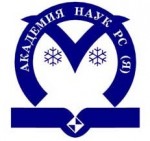 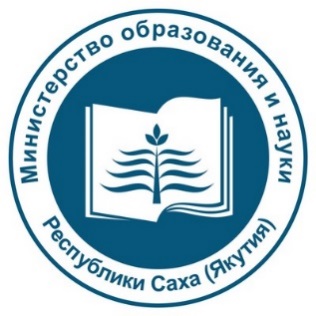 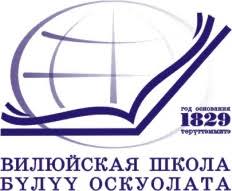 ПРОГРАММА Летней методической школы«Импульс»,посвященной 190-летию создания Вилюйской школыФГОС:новые образовательные практикиДата проведения: 12-13 июня 2019 годаМесто проведения: Местность «Хомустаах» г. Вилюйск Вилюйского улуса Республики Саха (Якутия), ВСОШ№1 им.Г.И. ЧиряеваПри поддержке: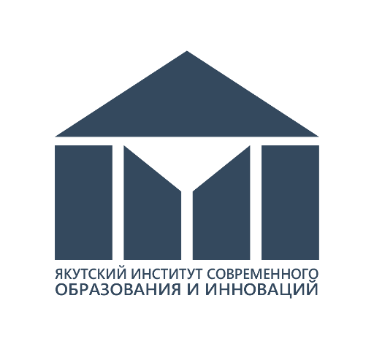 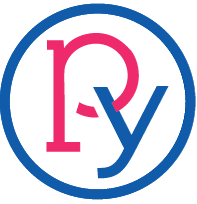 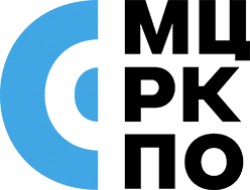 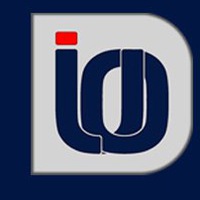 ФГБНУ "Институт управления образованием РАО"ГАОУ ДПО города Москва «Московский центр развития кадрового потенциала образования»Корпорация «Российский учебник»АНО ДПО «Якутский институт современного образования и инноваций»Уважаемые коллеги!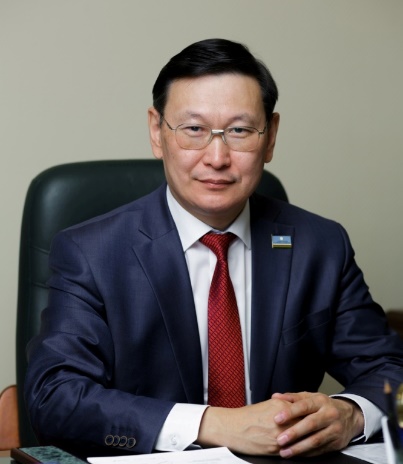 Современный мир меняется с очень большой скоростью. И мы переживаем век великих технических изменений, VI индустриальной революции. И наши дети, молодежь - креативная часть человечества обладает невероятной интуицией и наблюдательностью, чрезвычайно быстрым адаптационным потенциалом, создает свой уникальный мир - мир наноизмерений и терабитных скоростей, мир со своей глобальной уникальной экосистемой.Мир стал открытым, но одновременно конкурентным и будущее будет определяться и формироваться лидерами, которые формируются со школьной скамьи. Значит будущее в руках учителей, поэтому современный учитель должен стать настоящим наставником, учителем-лидером, ведь лидера можно воспитать только на своем личном примере. Нам серьезно нужно заняться повышением качества образования и поступления наших выпускников в лучшие ВУЗы страны.Между тем воздавая должное разуму, науке, интеллекту, знаниям, мы не должны забывать о душе. Наши школы прежде всего должны быть направлены на воспитания личности... В детях формируются интеллектуалы и интеллигенты, в реальной жизни спрос больше на первых, но судьбу нации будут решать вторые. Их не заменят никакие суперинтеллектуальные машины, потому что трудно представить себе электронную машину, обладающую состраданием, совестью, патриотизмом, эстетическими чувствами и другими духовными, и душевными переживаниями.Уважаемые коллеги, дорогие друзья помните, что будущее у вас в руках. Сотворим будущее вместе.С уважением,В.А. Егоров, министр образования и науки Республики Саха (Якутия)Дорогие Друзья!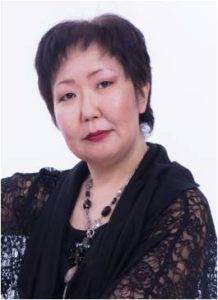 Мы рады вас приветствовать в рамках Летней методической школы «Импульс»! Вот уже второй год Вилюйская земля встречает учителей на летнюю школу совершенства педагогического мастерства, которая в этом году приурочена актуальной теме «ФГОС: новые образовательные практики».Реализация действующего ФГОС позволила «открыть дорогу» к тому, что мы называем вариативностью и свободой учителя, что помогло многим педагогическим организациям сделать качественный рывок в своей работе. Но, сегодня вносятся новые положения, по большому счету решая одну из важнейших задач, которые ставит перед нами Президент России: обеспечение единого образовательного пространства в стране. Внедрение ФГОС требует не только обновления содержания образования, но и совершенствования требований к условиям реализации программы». Сейчас мы находимся на том этапе, когда нам важно услышать все мнения, чтобы потом принять согласованное и понятное всем коллегам решение по реализации ФГОС в наших школах.В связи с этим тема этого года не просто позволит вам получить интересные знания, но и сформировать свое мнение и передать его нам.Желаю всем удачи и успешной работы нашей Летней методической школы!С уважением,Н.М. Семенова, начальник МКУ «Вилюйское улусное управление образования»СПИКЕРЫВнедрение ФГОС в школе 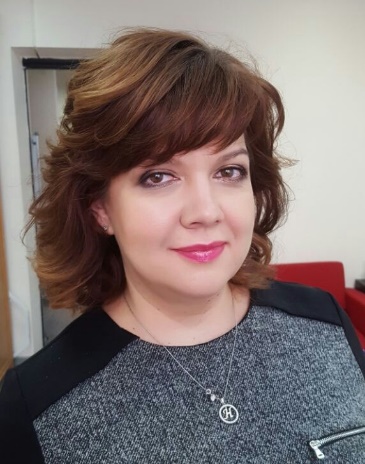 ШЕВЕЛЁВА НАТАЛИЯ НИКОЛАЕВНАГАОУ ВО «Московский городской педагогический университет»Заведующий лабораторией исследования образовательной политикикандидат педагогических наукг. МоскваПроект «Одаренный ребенок»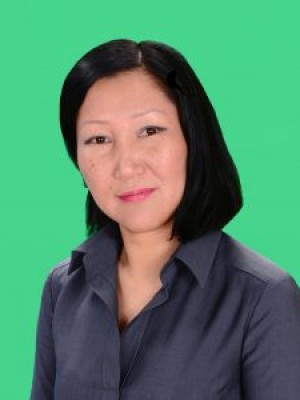 СТЕПАНОВА ОЛЬГА НИКОЛАЕВНАГАУ ДО РС(Я) «Малая академия наук Республики Саха (Якутия)», начальник отдела дошкольного и начального образованияМАДОУ – детский сад №18 «Прометейчик» ГО «город Якутск»Заместитель заведующего по УВРкандидат педагогических наукг. Якутск Современные подходы к программе «От рождения до школы»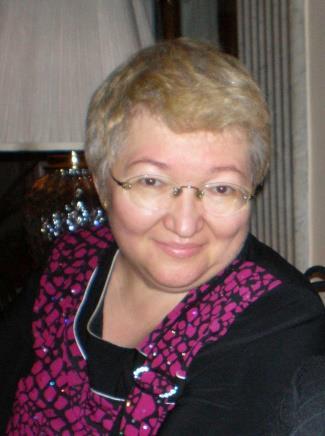 КОМАРОВА ИРИНА ИЛЬИНИЧНА АНО ДПО «Международная педагогическая академия дошкольного образования»проректор по науке кандидат исторических наук, профессор г. Москва«Эффективный руководитель московской системы 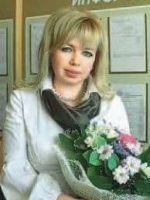 образования»МУРЕЕВА НАТАЛЬЯ МИХАЙЛОВНАГБОУ «Школа №1000» г. Москва ДиректорАктуальные вопросы преподавания географии в условиях современной школы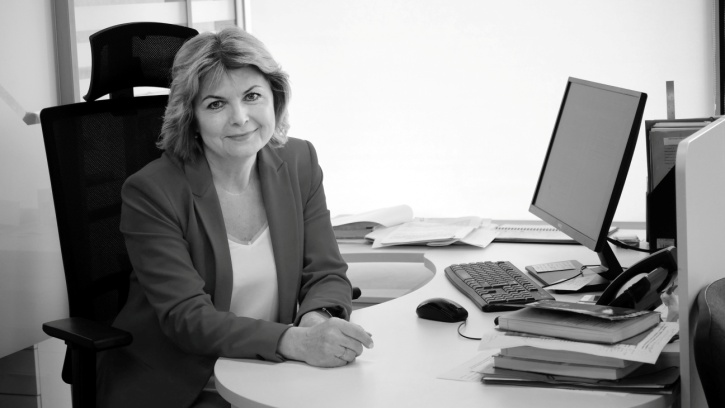 ЦАРЁВА ЛОРА АЛЕКСАНДРОВНА Корпорация «Российский учебник,  директор редакции географии и картографии, Журнала «География в школе»  заместитель главного редактора, кандидат педагогических наукПроектная и учебно-исследовательская деятельность: требования ФГОС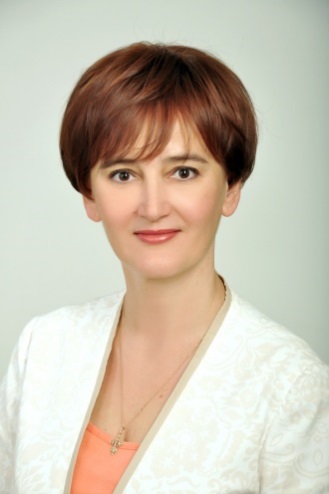 Яшина Марина Анатольевна ОГАОУ ДПО "Белгородский институт развития образования"заведующий центром сопровождения ФГОС общего образования 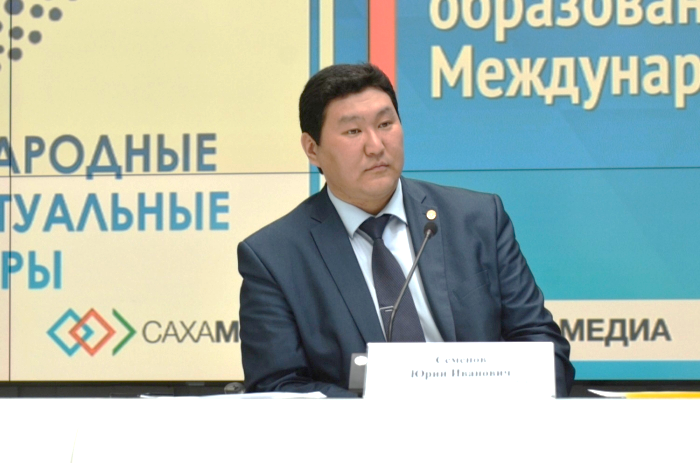 Управление развитием школы СЕМЁНОВ ЮРИЙ ИВАНОВИЧГБУ «Академия наук Республики Саха (Якутия)»Руководитель Научно-образовательного центраМатематическое образование как эффективный механизм развития детской одарённости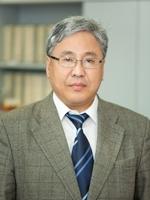 ПОПОВ СЕРГЕЙ ВЯЧЕСЛАВОВИЧАкадемия наук Республики Саха (Якутия), СВФУ им. М.К. АммосоваГлавный ученый секретарь АН РС(Я), заведующий кафедрой математического анализа СВФУ им. М.К. Аммосовадоктор физико-математических наук, профессор,  академик АН РС(Я)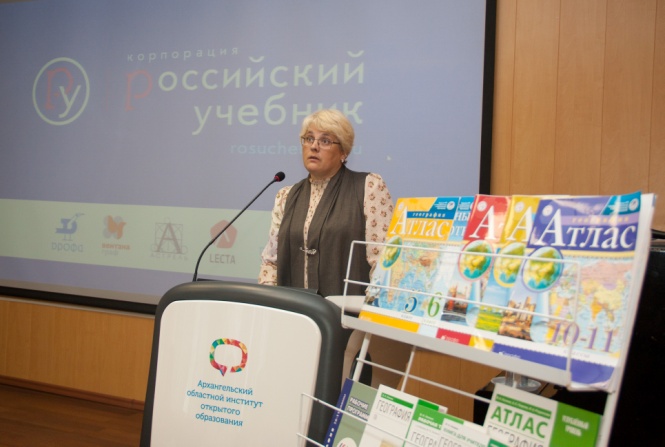 Цифровая трансформация. Новые инструменты учителя СМИРНОВА НАТАЛЬЯ ЕВГЕНЬЕВНАКорпорация "Российский учебник"главный методист по географии 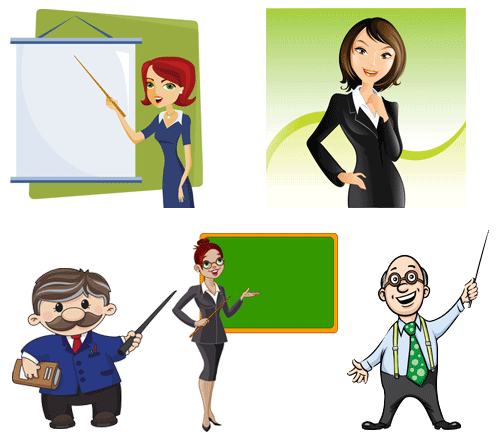 Участники Летней методической школы:руководители и специалисты управлений образования;директора, заместители директоров, руководители методических объединений образовательных организаций;учителя предметникизаведующие, старшие воспитатели и педагоги дошкольных образовательных организаций педагоги дополнительного образования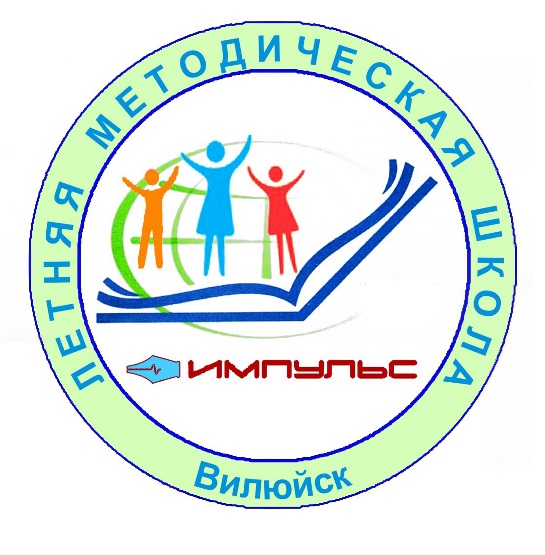 программаЛетней методической школы «Импульс», посвященной 190-летию создания Вилюйской школы12 июня 2019 г. (среда), КЭК «Хомустаах»12 июня 2019 г. (среда), КЭК «Хомустаах»12 июня 2019 г. (среда), КЭК «Хомустаах»12 июня 2019 г. (среда), КЭК «Хомустаах»09.00-10.00Регистрация участниковРегистрация участников10.00-10.30Торжественное открытие Летней методической школы «Импульс», посвященной 190-летию создания Вилюйской школыТоржественное открытие Летней методической школы «Импульс», посвященной 190-летию создания Вилюйской школыТоржественное открытие Летней методической школы «Импульс», посвященной 190-летию создания Вилюйской школыАктовые лекции (10.30 – 12.00)Актовые лекции (10.30 – 12.00)Актовые лекции (10.30 – 12.00)Целевая аудитория10.30-10.50Эпоха 7 революций. Модернизация образованияИ.И. Комарова, проректор по науке МПАДО, к.и.н., профессор, г. МоскваУчастники ЛМШ10.50-11.05Обеспечение преемственности основных образовательных программ как необходимое условие для достижения качественных результатовМ.А. Яшина, заведующий центром сопровождения ФГОС общего образования ОГАОУ ДПО "Белгородский институт развития образования", г. БелгородУчастники ЛМШ11.05-11.20Московское качество образованияН.М. Муреева, директор ГБОУ «Школа №1000» г. МоскваУчастники ЛМШ11.20-11.35Школа, как средство для внедрения инновацийЮ.И. Семенов, руководитель НОЦ Академии наук РС(Я), г. ЯкутскУчастники ЛМШ11.35-12.00ПерерывПерерывПерерывСтажировочные площадки (12.00-13.00)Стажировочные площадки (12.00-13.00)Стажировочные площадки (12.00-13.00)Стажировочные площадки (12.00-13.00)1 площадкаШахматно-задачная технология И.Г. Сухина в Детском садуМорозов Д.Н., педагог дополнительного образования ДС «Прометейчик» г. ЯкутскПедагоги ДОУ2 площадкаСовершенствование универсальных учебных действий при получении среднего общего образованияЯшина М.А., заведующий центром сопровождения ФГОС общего образования ОГАОУ ДПО "Белгородский институт  развития образования"Заместители директоров по УМР, учителя3 площадкаЭффективный руководитель московской системы образованияМуреева Н.М., директор ГБОУ «Школа №1000» г.МоскваДиректора ОО, заведующие ДОУ, методисты  4 площадкаМатематическое образование как эффективный механизм развития детской одаренностиС.В. Попов, заведующий кафедрой математического анализа, председатель жюри по математике РС(Я), д.ф.-м.н., профессор, академик АН РС(Я)Учителя математики 5 площадкаФГОС: интеграция общего и дополнительного образованияВасильева С.А., директор ИТЦ «Кэскил»Педагоги доп. образования, учителя6 площадка Обеспечение безопасности в образовательной организации и управление АХЧ ООСеменов Ю.И., руководитель НОЦ Академии наук РС(Я)Заместители директоров по АХЧ, заведующие хоз.частью ДОУ, УДО7 площадка Актуальные вопросы преподавания географии в условиях современной школыЦарева Л.А., к.п.н., директор редакции географии и картографии корпорации «Российский учебник», заместитель главного редактора журнала «География в школе»Смирнова Н.Е., главный методист по географии корпорации «Российский учебник»Учителя географии, методисты8 площадка Речевое развитие детей дошкольного возрастаКурбатова Н.М., учитель-логопед  «Прометейчик» г. ЯкутскПедагоги ДОУ9 площадкаТехнология проведения учебных исследований в детском саду. Проект «Я – исследователь»Прокопьева А.А., воспитатель ДС «Прометейчик» г. ЯкутскПедагоги ДОУ13.00-14.00ОбедОбед14.00-18.00Город мастеровЦНТТУМастер-классы (14.00 – 18.00)Мастер-классы (14.00 – 18.00)Мастер-классы (14.00 – 18.00)Мастер-классы (14.00 – 18.00)1 площадкаТехнология проведения групповых сборов из практики детского сада «Прометейчик» г. ЯкутскСтепанова О.Н., к.п.н., заместитель заведующего ДС «Прометейчик» г. ЯкутскСотрудники ДС «Прометейчик» г. ЯкутскПедагоги ДОУ2 площадка1. Проектная и учебно-исследовательская деятельность на уровнях общего образования: требования ФГОС»2. Особенности организации внеурочной деятельности на уровне среднего общего образования3. Методы и формы профессиональной ориентации учащихся на уровне среднего общего образованияЯшина М.А., заведующий центром сопровождения ФГОС общего образования ОГАОУ ДПО "Белгородский институт развития образования"Заместители директоров по УМР, учителя, методисты3 площадкаМосковское качество образованияМуреева Н.М., директор ГБОУ «Школа №1000» г.МоскваДиректора ОО, заведующие ДОУ, методисты4 площадкаОлимпиадные задачи по математике. Примеры решения задач по ОГЭ и ЕГЭ. Олимпиада по математике для учителей математики на призы НОЦ Академии наук РС (Я)Попов С.В., заведующий кафедрой математического анализа, председатель жюри по математике РС(Я), д.ф.-м.н., профессор, академик АН РС(Я)Учителя математики5площадкаФГОС: интеграция общего и дополнительного образованияВасильева С.А., директор ИТЦ «Кэскил»Педагоги доп. образования, учителя6 площадка Семинар «Современный УМК как инструмент формирования функциональной грамотности»Царева Л.А., директор редакции географии и картографии корпорации «Российский учебник», заместитель главного редактора журнала «География в школе»Смирнова Н.Е., главный методист по географии корпорации «Российский учебник»Учителя, методисты18.00 – 19.00УжинУжин19.00-20.00Спортивные соревнования на кубок Вилюйской школыДЮСШ21.00Вечер дружбы и знакомствВоспитательный отдел13 июня 2019 г. (четверг), ВСОШ№1 им. Г.И. Чиряева13 июня 2019 г. (четверг), ВСОШ№1 им. Г.И. Чиряева13 июня 2019 г. (четверг), ВСОШ№1 им. Г.И. Чиряева09.00-17.00ФГОС ДО: 7 золотых правил программы дошкольного образования «От рождения до школы»И.И. Комарова, проректор по науке Московской педагогической академии дошкольного образования г. Москва, к.и.н., профессорПедагоги ДОУ09.00-17.00Модель открытого образовательного пространства в детском садуО.Н. Степанова, заместитель заведующего ДС «Прометейчик» г. Якутск, начальник отдела ДиНО МАН РС(Я), к.п.н.Сотрудники ДС ««Прометейчик» г. ЯкутскПедагоги ДОУ09.00-17.001.Проблемная лекция по теме "Российская школа - эффективная образовательная организация: миф или реальность?"2.Форсайт - семинар "Школа будущего в условиях реализации ФГОС ОО"Н.Н. Шевелёвазаведующий лабораторией ГАОУ ВО «Московский городской педагогический университет» г. Москва, к.п.н.Участники ЛМШ09.00-17.00Курсы повышения квалификации «Разработка программы развития образовательной организации: лучшие практики»Инструменты управления современной московской школойЮ.И. Семенов, руководитель НОЦ Академии наук РС(Я)Муреева Н.М., директор ГБОУ «Школа №1000» г.МоскваУчастники ЛМШ09.00-17.00Семинар «Новые инструменты учителя»:-Трансформация учебного пространства.-Модели цифрового образования. - Персонализация обучения.-Электронные средства обучения.-Сервисы для ученика и учителяЦарева Л.А., директор редакции географии и картографии корпорации «Российский учебник», заместитель главного редактора журнала «География в школе»Смирнова Н.Е., главный методист по географии корпорации «Российский учебник»Участники ЛМШ09.00-14.30Проблемные курсы для учителей математики по теме: «Олимпиадные задачи. Задачи повышенного уровня ЕГЭ»Попов С.В., заведующий кафедрой математического анализа, председатель жюри по математике РС(Я), д.ф.-м.н., профессор, академик АН РС(Я)Учителя математики17.30Закрытие Летней методической школы «Импульс», посвященной 190-летию создания Вилюйской школыЗакрытие Летней методической школы «Импульс», посвященной 190-летию создания Вилюйской школыЗакрытие Летней методической школы «Импульс», посвященной 190-летию создания Вилюйской школы14 июня 2019 (пятница), ВСОШ№1 им.Г.И.Чиряева14 июня 2019 (пятница), ВСОШ№1 им.Г.И.Чиряева14 июня 2019 (пятница), ВСОШ№1 им.Г.И.Чиряева09.00-17.001.Проблемная лекция по теме "Педагогический дизайн современного урочного занятия" или "Проектирование профессионально - личностного роста учителя в условиях реализации ФГОС ОО".2.Семинар-тренинг "Профессиональное выгорание учителя: приёмы самодиагностики и самокоррекции"3.Интерактивное занятие "Современные образовательные технологии в условиях реализации ФГОС ОО"Н.Н. Шевелёвазаведующий лабораторией ГАОУ ВО «Московский городской педагогический университет» г. Москва, к.п.н.Участники ЛМШ